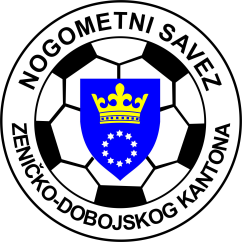 ZAVRŠNICA KVALITETNE LIGE PIONIRA NOGOMETNOG SAVEZA ZDKSLUŽBENA LICA – XVIII KOLO20.05.2023. godine ZAVRŠNICA KVALITETNE LIGE PREDPIONIRA NOGOMETNOG SAVEZA ZDKSLUŽBENA LICA 20/21.05.2023. godine Komisija za sudije i suđenje		                                   Komisija za takmičenje    Mamela Amir s.r.                                                                    Dervisević Osman s.r.NK ČELIK – NK DON BOSCOZenica, 20.05.203. godina u 15,00 satiDELEGAT: Čizmić Emina - KakanjGL: Kozlo Hamza - KakanjA1: Hrustanović Amar - KakanjA2: Sačić Ferid - KakanjNK TOŠK - NK BOSNA Tšanj, 20.05.2023. godine u 11,00 satiDELEGAT: Ismičić Edin – Novi Šeher GL: Hasanica Tarik - ZenicaA1: Kovačević Jasmin - ZenicaA2: Čolak Elman - ZenicaNK FORTUNA – NK NEMILAZenica, 21.05.2023. godine u 10,00 satiDELEGAT: Cicvara Emir - Zenica GL:Čosić Mahir - Breza A1: Sezairi Almin - BrezaA2: Čamdžić Rifet - ZenicaNK DON BOSCO – FK RUDAR BŽepče, 20.05.2023. godine u 15,00 satiDELEGAT: Bureković Emir - Tešanj GL: Bejzić Maid - Novi ŠeherA1: Bečić Tarik - ZenicaA2: Grabus Samid - Zenica